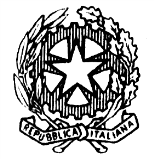 TRIBUNALE DI NOCERA INFERIOREUDIENZA DEL 29.06.2023 ore 09.00 e ss.Giudice: Dott. Federico NOSCHESE ORDINE DI CHIAMATA DEI PROCESSII° Fascia ore 09:00 – 09:30  (RGT n. 578-23) – RGNR n. 1431-21  (N. 2021/183 SIGE)  RGT n. 93-22 – RGNR n. 3282-20  (RGT n. 209-23) – RGNR n. 2306-22  (RGT n 1515-19) – RGNR n. 5904-16   SIGE n. 2023-23  (RGT n 1545/2019) – RGNR n. 5646-17  (RGT n. 367-19) – RGNR n. 6463-17  (RGT n. 1331-21) – RGNR n. 663-19  (RGT n 2582-19) –RGNR 5073-17 (RGT n. 1550-21) – RGNR n. 6003-20  (RGT n. 948-21) – RGNR n. 4230-20  N. 2022/203 SIGEII° Fascia ore 09:30 – 11:00  (RGT n. 1195-20) – RGNR n. 1017-20   (RGT n. 1855-20) – RGNR n. 3-2017  (RGT n. 779-23) – RGNR n. 1719-23  (RGT n. 1377/20) – RGNR n. 5625/17  RGT n. 1043-22 – RGNR n. 5409-20  (RGT n. 1856-20) – RGNR n. 5703-18  RGT n. 837-19 – RGNR n. 5485-16  (RGT n. 1621-21) – RGNR n. 933-20  (RGT n. 1850-20) – RGNR n. 6263-18  (RGT n. 856-20) – RGNR n. 273-19III° Fascia ore 11:00 – 12:30 (RGT n. 183-20) – RGNR n. (1899-17)   (RGT n. 1008-22) – RGNR n. 5029-20  (RGT n 216-19) – RGNR n. 4613-17  RGT n. 834-21 – RGNR n. 3231-20  (RGT n. 1179/18) – RGNR n. 3433-17  RGT n. 1129-22 – RGNR n. 5511-20  RGT n. 250-22 – RGNR n. 3765-21IV° Fascia ore 12:30 – 15:00  (RGT n. 1523-20) – RGNR n. 4273-14  (RGT n. 1341-21) – RGNR n. 5047-19  (RGT n. 1729-16) – RGNR n. 5863-14  (RGT n. 2390-19) – RGNR n. 2682-19  (RGT n. 216-21) – RGNR n. 1467-15  (RGT n. 648-20) – RGNR n. 3484-19  (RGT n. 894-21) – RGNR n. 2134-16